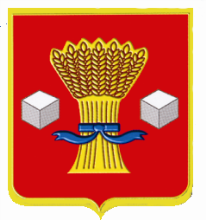 АдминистрацияСветлоярского муниципального района Волгоградской областиПОСТАНОВЛЕНИЕОт 10.10.2023                    № 1411Об установлении публичного сервитутаВ соответствии со статьями 23, 39.37, 39.38 Земельного кодекса Российской Федерации, руководствуясь Уставом Светлоярского муниципального района Волгоградской области, рассмотрев описание местоположение границ публичного сервитута, учитывая отсутствие заявлений иных правообладателей земельных участков в период публикации в районной газете «Восход» сообщения о возможном установлении публичного сервитута от 20.05.2023 № 35, а также размещенного на официальном сайте Светлоярского муниципального района Волгоградской области, на официальном сайте Наримановского сельского поселения Светлоярского муниципального района Волгоградской области,п о с т а н о в л я ю: 1. Установить публичный сервитут в целях строительства линейного объекта: «Газопровод межпоселковый от х. Прудовый до п. Северный Светлоярского района Волгоградской области» в отношении земельных участков:- 34:26:020101, местоположение: Волгоградская область, Светлоярский район, п. Северный;- 34:26:020401:68, местоположение: Волгоградская область, Светлоярский район, в административных границах Наримановского сельского поселения, восточнее п. Прудовый;- 34:26:021101, местоположение: Волгоградская область, Светлоярский район;- 34:26:021101:801, местоположение: Волгоградская область, Светлоярский район, расположен в 2,0 км восточнее п. Северный;- 34:26:021101:569, местоположение: Волгоградская область, Светлоярский район, расположен в 4,0 км западнее п. Северный (кошара «Дальняя Буруста»);- 34:26:021001, местоположение: Волгоградская область, Светлоярский район;- 34:26:021001:128, местоположение: Волгоградская область, Светлоярский район, примерно в 12 км по направлению на юг от п. Нариман;- 34:26:021101:59, местоположение: Волгоградская область, Светлоярский район, в 8,9 км на северо-восток от п. Северный;- 34:26:021101:567, местоположение: Волгоградская область, Светлоярский район, расположен в 6,1 км северо-западнее п. Прудовый (кошара «Алюшкаева»);- 34:26:021101:804, местоположение: Волгоградская область, Светлоярский район, в 5,5 км северо-западнее п. Прудовый;- 34:26:021101:71(ЕЗП 34:26:021101:61), местоположение: Волгоградская область, Светлоярский район, в 1,5 км на север от п. Прудовый;- 34:26:000000:2527), местоположение: Волгоградская область, Светлоярский район, в 2000 м к северо-западу от п. Прудовый;- 34:26:021101:524 (ЕЗП 34:26:021101:522), местоположение: Волгоградская область, Светлоярский район, Наримановское сельское поселение;- 34:26:000000:2550, местоположение: Волгоградская область, Светлоярский район;- 34:26:000000:2548, местоположение: Волгоградская область, Светлоярский район, расположен в административных границах Наримановского сельского поселения;- 34:26:021101:807, местоположение: Волгоградская область, Светлоярский район, в административных границах Наримановского сельского поселения, бывшее АОЗТ «Тингутинское»;- 34:26:000000:4244, местоположение: Волгоградская область, Светлоярский район, северо-восточнее п. Прудовый;- 34:26:021301, местоположение: Волгоградская область, Светлоярский район, п. Прудовый;- 34:26:021201, местоположение: Волгоградская область, Светлоярский район, п. Прудовый;- 34:26:020401, местоположение: Волгоградская область, Светлоярский район, п. Прудовый.2.  Утвердить границы публичного сервитута, согласно приложению к настоящему постановлению.3. Установить срок публичного сервитута - 10 (десять) лет.4. Определить правообладателя публичного сервитута – общество с ограниченной ответственностью «Газпром газификация»: ОГРН 1217800107744, ИНН 7813655197, адрес: 194044, г. Санкт-Петербург, вн. тер. г. Муниципальный округ Сампсониевское, пр-кт Большой Сампсониевский, д. 60, литера А.5. Общий срок, в течение которого использование заявителем земельных участков (их части) и (или) расположенного на нем объекта недвижимости в соответствии с их разрешенным использованием на основании подпункта 4 пункта 1 статьи 39.41 Земельного кодекса Российской Федерации будет невозможно или существенно затруднено в связи с осуществлением деятельности, для обеспечения которой устанавливается публичный сервитут (при возникновении таких обстоятельств) -  3 месяца.6. Запрет на осуществление любых действий, которые могут нарушить безопасную работу объектов системы газоснабжения, в том числе привести к их  повреждению или уничтожению, и (или) повлечь причинение вреда жизни, здоровью граждан, имуществу физических или юридических лиц, а также повлечь нанесение экологического ущерба и возникновение пожаров, установлен Федеральным законом от 31.03.1999 № 69-ФЗ «О газоснабжении в Российской Федерации».7. Обоснование необходимости установления публичного сервитута на основании п. 2, 3 ст. 39.41 Земельного кодекса Российской Федерации; - программа газификации регионов Российской Федерации, утвержденная Председателем Правления публичного акционерного общества «Газпром» А.Б. Миллером; соглашения о взаимном сотрудничестве и Договоры по газификации между администрациями регионов Российской Федерации и публичным акционерным обществом «Газпром», предусматривающие осуществление программы газификации в регионе; концепция участия публичного акционерного общества «Газпром» в газификации регионов Российской Федерации, утвержденная Постановлением Правления общества с ограниченной ответственностью «Газпром» 30.11.2009 № 57;- Распоряжение Правительства Российской Федерации от 15.12.2021 № 3603-р «Об определении ООО «Газпром газификация» единым оператором газификации подтверждает сведения о лице, предоставившем ходатайство об установлении публичного сервитута;- Постановление Администрации Волгоградской области от 14.09.2009  № 337-п «Об утверждении схемы территориального планирования Волгоградской области» (изменения от 25.04.2022 Постановлением Администрации Волгоградской области № 232-п);- Том 5. Раздел 5. Проект организации строительства, шифр 2831.085.П.0/0.0106-ПОС1.8. Плата за публичный сервитут в отношении земельного участка, находящегося в государственной или муниципальной собственности и не обремененного правами третьих лиц, устанавливается в размере 0,1 процент кадастровой стоимости такого земельного участка за каждый год использования этого земельного участка. При этом плата за публичный сервитут, установленный на три года и более, устанавливается не менее чем 0,1 процент кадастровой стоимости земельного участка, обремененного сервитутом, за весь срок сервитута, согласно пункту 4 статьи 39.46 Земельного кодекса Российской Федерации.Плата за публичный сервитут, установленный в отношении земельных участков и (или) земель, находящихся в государственной или муниципальной собственности и не обремененных правами третьих лиц, вносится обладателем публичного сервитута единовременным платежом не позднее шести месяцев со дня принятия решения об установлении публичного сервитута.9. Обществу с ограниченной ответственностью «Газпром газификация» в установленном законом порядке обеспечить:9.1. Осуществление публичного сервитута после внесения сведений о публичном сервитуте в Единый государственный реестр недвижимости.9.2. Размещение объектов системы газоснабжения, их необъемлемых технологических частей в границах зоны действия публичного сервитута.9.3. Приведение земельных участков в состояние, пригодное для их использования в соответствии с разрешенным использованием, в срок не позднее чем три месяца после завершения строительства, капитального или текущего ремонта, реконструкции, эксплуатации, консервации, сноса инженерного сооружения, для размещения которого был установлен публичный сервитут, или в случаях установления публичного сервитута в целях, предусмотренных подпунктами 2, 5 статьи 39.37 Земельного Кодекса Российской Федерации, после завершения на земельном участке деятельности, для обеспечения которой установлен публичный сервитут.9.4. Снос объектов, размещенных на основании публичного сервитута, и осуществление при необходимости рекультивации земельного участка в срок не позднее, чем шесть месяцев с момента прекращения публичного сервитута;9.5. Обладатель публичного сервитута вправе до окончания срока публичного сервитута обратиться с ходатайством об установлении публичного сервитута на новый срок.10. Отделу по сельскому хозяйству, продовольствию и земельным отношениям администрации Светлоярского муниципального района Волгоградской области в течение пяти рабочих дней с момента принятия настоящего постановления:разместить настоящее постановление на официальных сайтах Светлоярского муниципального района Волгоградской области, Наримановского сельского поселения Светлоярского муниципального района Волгоградской области; направить настоящее постановление для опубликования в районную газету «Восход»;направить настоящее постановление в Управление Федеральной службы государственной регистрации, кадастра и картографии по Волгоградской области для осуществления государственного кадастрового учета; направить копию настоящего постановления правообладателям земельных участков, указанных в пункте 1 настоящего постановления.11. Публичный сервитут считается установленным со дня внесения сведений о нем в Единый государственный реестр недвижимости.12. Контроль за исполнением настоящего постановления возложить на исполняющего обязанности заместителя главы Светлоярского муниципального района Волгоградской области Морозова С.С.Глава  муниципального района                                                               В.В.ФадеевМорозов С.С.